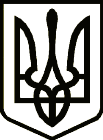 УкраїнаНОВГОРОД – СІВЕРСЬКА МІСЬКА РАДАЧЕРНІГІВСЬКОЇ ОБЛАСТІ(шістнадцята сесія VIІI скликання)РІШЕННЯ21 лютого 2022 року                                                                                           № 610 Про затвердження проекту землеустроющодо відведення земельної ділянки та передачу її у власність	Розглянувши подані заяви щодо затвердження проекту землеустрою для оформлення права власності на земельні ділянки, відповідно до ст.ст. 12, 33, 81, 118, 121, 122, 186 Земельного кодексу України,  керуючись ст. 26, 59 Закону України "Про місцеве самоврядування в Україні", міська рада ВИРІШИЛА:1. Затвердити проект землеустрою щодо відведення земельної ділянки     у власність з кадастровим номером 7423689800:05:000:1013 для ведення особистого селянського господарства за рахунок земель комунальної власності, ненаданих у власність або у постійне користування, Максимихину Володимиру Івановичу, загальною площею – 1,0000 га, на території Новгород-Сіверської міської територіальної громади (за межами населених пунктів):1) безкоштовно передати у власність земельну ділянку з кадастровим номером 7423689800:05:000:1013 Максимихину Володимиру Івановичу;2) Максимихину Володимиру Івановичу, провести державну реєстрацію нерухомого майна - земельної ділянки.2. Затвердити проект землеустрою щодо відведення земельної ділянки     у власність з кадастровим номером 7423689800:05:000:1007 для ведення особистого селянського господарства за рахунок земель комунальної власності, ненаданих у власність або у постійне користування, Петренко Вікторії Леонідівні, загальною площею – 2,0000 га, на території Новгород-Сіверської міської територіальної громади (за межами населених пунктів):1) безкоштовно передати у власність земельну ділянку з кадастровим номером 7423689800:05:000:1007 Петренко Вікторії Леонідівні;2) Петренко Вікторії Леонідівні, провести державну реєстрацію нерухомого майна - земельної ділянки.3. Затвердити проект землеустрою щодо відведення земельної ділянки     у власність з кадастровим номером 7423689800:05:000:1002 для ведення особистого селянського господарства за рахунок земель комунальної власності, ненаданих у власність або у постійне користування, Глущенку Олексію Володимировичу, загальною площею – 2,0000 га, на території Новгород-Сіверської міської територіальної громади (за межами населених пунктів):1) безкоштовно передати у власність земельну ділянку з кадастровим номером 7423689800:05:000:1002 Глущенку Олексію Володимировичу;2) Глущенку Олексію Володимировичу, провести державну реєстрацію нерухомого майна - земельної ділянки.4. Затвердити проект землеустрою щодо відведення земельної ділянки     у власність з кадастровим номером 7423689800:05:000:1000 для ведення особистого селянського господарства за рахунок земель комунальної власності, ненаданих у власність або у постійне користування, Батюку Ігорю Миколайовичу, загальною площею – 2,0000 га, на території Новгород-Сіверської міської територіальної громади (за межами населених пунктів):1) безкоштовно передати у власність земельну ділянку з кадастровим номером 7423689800:05:000:1000 Батюку Ігорю Миколайовичу;2) Батюку Ігорю Миколайовичу, провести державну реєстрацію нерухомого майна - земельної ділянки.5. Затвердити проект землеустрою щодо відведення земельної ділянки     у власність з кадастровим номером 7423689800:05:000:1001 для ведення особистого селянського господарства за рахунок земель комунальної власності, ненаданих у власність або у постійне користування, Батюк Олені Михайлівні, загальною площею – 2,0000 га, на території Новгород-Сіверської міської територіальної громади (за межами населених пунктів):1) безкоштовно передати у власність земельну ділянку з кадастровим номером 7423689800:05:000:1001 Батюк Олені Михайлівні;2) Батюк Олені Михайлівні, провести державну реєстрацію нерухомого майна - земельної ділянки.6. Затвердити проект землеустрою щодо відведення земельної ділянки     у власність з кадастровим номером 7423680800:01:000:0471 для ведення особистого селянського господарства за рахунок земель комунальної власності, ненаданих у власність або у постійне користування, Галенку Віктору Петровичу, загальною площею – 0,7167 га, за адресою: с. Бирине, Новгород-Сіверський район, Чернігівська область:1) безкоштовно передати у власність земельну ділянку з кадастровим номером 7423680800:01:000:0471 Галенку Віктору Петровичу;2) Галенку Віктору Петровичу, провести державну реєстрацію нерухомого майна - земельної ділянки.7. Затвердити проект землеустрою щодо відведення земельної ділянки     у власність з кадастровим номером 7423686600:03:000:0062 для ведення особистого селянського господарства за рахунок земель комунальної власності, ненаданих у власність або у постійне користування, Скрипченку Ігорю Миколайовичу, загальною площею – 0,4647 га, за адресою: вул. Лугова, буд. 71, с. Леньків, Новгород-Сіверський район, Чернігівська область:1) безкоштовно передати у власність земельну ділянку з кадастровим номером 7423686600:03:000:0062 Скрипченку Ігорю Миколайовичу;2) Скрипченку Ігорю Миколайовичу, провести державну реєстрацію нерухомого майна - земельної ділянки.8. Затвердити проект землеустрою щодо відведення земельної ділянки     у власність з кадастровим номером 7423684700:08:000:0195 для ведення особистого селянського господарства за рахунок земель комунальної власності, ненаданих у власність або у постійне користування, Макарець Валентині Віталіївні, загальною площею – 1,4000 га, за адресою: с. Пушкарі, Новгород-Сіверський район, Чернігівська область:1) безкоштовно передати у власність земельну ділянку з кадастровим номером 7423684700:08:000:0195 Макарець Валентині Віталіївні;2) Макарець Валентині Віталіївні, провести державну реєстрацію нерухомого майна - земельної ділянки.9. Затвердити проект землеустрою щодо відведення земельної ділянки     у власність з кадастровим номером 7423683200:10:001:0061 для ведення особистого селянського господарства за рахунок земель комунальної власності, ненаданих у власність або у постійне користування, Храпач Євгенію Миколайовичу, загальною площею – 0,6432 га, на території Новгород-Сіверської міської територіальної громади (за межами населених пунктів):1) безкоштовно передати у власність земельну ділянку з кадастровим номером 7423683200:10:001:0061 Храпач Євгенію Миколайовичу;2) Храпач Євгенію Миколайовичу, провести державну реєстрацію нерухомого майна - земельної ділянки.10. Затвердити проект землеустрою щодо відведення земельної ділянки     у власність з кадастровим номером 7423687800:01:000:0234 для ведення особистого селянського господарства за рахунок земель комунальної власності, ненаданих у власність або у постійне користування, Головач Галині Іванівні, загальною площею – 0,5960 га, за адресою: с. Орлівка, Новгород-Сіверський район, Чернігівська область:1) безкоштовно передати у власність земельну ділянку з кадастровим номером 7423687800:01:000:0234 Головач Галині Іванівні;2) Головач Галині Іванівні, провести державну реєстрацію нерухомого майна - земельної ділянки.11. Затвердити проект землеустрою щодо відведення земельної ділянки     у власність з кадастровим номером 7423682400:05:000:1144 для ведення особистого селянського господарства за рахунок земель комунальної власності, ненаданих у власність або у постійне користування, Шкалаберді Владиславу Миколайовичу, загальною площею – 2,0000 га, на території Новгород-Сіверської міської територіальної громади (за межами населених пунктів):1) безкоштовно передати у власність земельну ділянку з кадастровим номером 7423682400:05:000:1144 Шкалаберді Владиславу Миколайовичу;2) Шкалаберді Владиславу Миколайовичу, провести державну реєстрацію нерухомого майна - земельної ділянки.12. Затвердити проект землеустрою щодо відведення земельної ділянки     у власність з кадастровим номером 7423685000:10:000:0510 для ведення особистого селянського господарства за рахунок земель комунальної власності, ненаданих у власність або у постійне користування, Карабану Юрію Борисовичу, загальною площею – 1,5142 га, на території Новгород-Сіверської міської територіальної громади (за межами населених пунктів):1) безкоштовно передати у власність земельну ділянку з кадастровим номером 7423685000:10:000:0510  Карабану Юрію Борисовичу;2) Карабану Юрію Борисовичу, провести державну реєстрацію нерухомого майна - земельної ділянки.13. Затвердити проект землеустрою щодо відведення земельної ділянки     у власність з кадастровим номером 7423686600:04:000:0002 для ведення особистого селянського господарства за рахунок земель комунальної власності, ненаданих у власність або у постійне користування, Сергієнку Сергію Васильовичу, загальною площею – 2,0000 га, за адресою: с. Фурсове, Новгород-Сіверський район, Чернігівська область:1) безкоштовно передати у власність земельну ділянку з кадастровим номером 7423686600:04:000:0002 Сергієнку Сергію Васильовичу;2) Сергієнку Сергію Васильовичу, провести державну реєстрацію нерухомого майна - земельної ділянки.14. Затвердити проект землеустрою щодо відведення земельної ділянки     у власність з кадастровим номером 7423682400:05:000:1136 для ведення особистого селянського господарства за рахунок земель комунальної власності, ненаданих у власність або у постійне користування, Душиній Ользі Миколаївні, загальною площею – 2,0000 га, на території Новгород-Сіверської міської територіальної громади (за межами населених пунктів) :1) безкоштовно передати у власність земельну ділянку з кадастровим номером 7423682400:05:000:1136 Душиній Ользі Миколаївні;2) Душиній Ользі Миколаївні, провести державну реєстрацію нерухомого майна - земельної ділянки.15. Затвердити проект землеустрою щодо відведення земельної ділянки     у власність з кадастровим номером 7423682400:05:000:0207 для ведення особистого селянського господарства за рахунок земель комунальної власності, ненаданих у власність або у постійне користування, Шкалаберді Аллі Петрівні, загальною площею – 2,0000 га, на території Новгород-Сіверської міської територіальної громади (за межами населених пунктів):1) безкоштовно передати у власність земельну ділянку з кадастровим номером 7423682400:05:000:0207 Шкалаберді Аллі Петрівні;2) Шкалаберді Аллі Петрівні, провести державну реєстрацію нерухомого майна - земельної ділянки.16. Затвердити проект землеустрою щодо відведення земельної ділянки     у власність з кадастровим номером 7423682400:05:000:1137 для ведення особистого селянського господарства за рахунок земель комунальної власності, ненаданих у власність або у постійне користування, Колоді Наталії Миколаївні, загальною площею – 2,0000 га, на території Новгород-Сіверської міської територіальної громади (за межами населених пунктів):1) безкоштовно передати у власність земельну ділянку з кадастровим номером 7423682400:05:000:1137 Колоді Наталії Миколаївні;2) Колоді Наталії Миколаївні, провести державну реєстрацію нерухомого майна - земельної ділянки.17. Затвердити проект землеустрою щодо відведення земельної ділянки     у власність з кадастровим номером 7423682400:05:000:1140 для ведення особистого селянського господарства за рахунок земель комунальної власності, ненаданих у власність або у постійне користування, Мотузу Владиславу Олександровичу, загальною площею – 2,0000 га, на території Новгород-Сіверської міської територіальної громади (за межами населених пунктів):1) безкоштовно передати у власність земельну ділянку з кадастровим номером 7423682400:05:000:1140 Мотузу Владиславу Олександровичу;2) Мотузу Владиславу Олександровичу, провести державну реєстрацію нерухомого майна - земельної ділянки.18. Затвердити проект землеустрою щодо відведення земельної ділянки     у власність з кадастровим номером 7423682400:05:000:0212 для ведення особистого селянського господарства за рахунок земель комунальної власності, ненаданих у власність або у постійне користування, Литвяку Леоніду Леонідовичу, загальною площею – 2,0000 га, на території Новгород-Сіверської міської територіальної громади (за межами населених пунктів):1) безкоштовно передати у власність земельну ділянку з кадастровим номером 7423682400:05:000:0212 Литвяку Леоніду Леонідовичу;2) Литвяку Леоніду Леонідовичу, провести державну реєстрацію нерухомого майна - земельної ділянки.19. Затвердити проект землеустрою щодо відведення земельної ділянки     у власність з кадастровим номером 7423682400:05:000:0214 для ведення особистого селянського господарства за рахунок земель комунальної власності, ненаданих у власність або у постійне користування, Воробей Марині Леонідівні, загальною площею – 2,0000 га, на території Новгород-Сіверської міської територіальної громади (за межами населених пунктів):1) безкоштовно передати у власність земельну ділянку з кадастровим номером 7423682400:05:000:0214 Воробей Марині Леонідівні;2) Воробей Марині Леонідівні, провести державну реєстрацію нерухомого майна - земельної ділянки.20. Затвердити проект землеустрою щодо відведення земельної ділянки     у власність з кадастровим номером 7423685000:04:000:0097 для ведення особистого селянського господарства за рахунок земель комунальної власності, ненаданих у власність або у постійне користування, Скляренку Ярославу Дмитровичу, загальною площею – 0,2000 га, за адресою: с. Чернацьке, Новгород-Сіверський район, Чернігівська область:1) безкоштовно передати у власність земельну ділянку з кадастровим номером 7423685000:04:000:0097 Скляренку Ярославу Дмитровичу;2) Скляренку Ярославу Дмитровичу, провести державну реєстрацію нерухомого майна - земельної ділянки.21. Затвердити проект землеустрою щодо відведення земельної ділянки     у власність з кадастровим номером 7423682400:05:000:1141 для ведення особистого селянського господарства за рахунок земель комунальної власності, ненаданих у власність або у постійне користування, Мотуз Наталії Миколаївні, загальною площею – 2,0000 га, на території Новгород-Сіверської міської територіальної громади (за межами населених пунктів):1) безкоштовно передати у власність земельну ділянку з кадастровим номером 7423682400:05:000:1141 Мотуз Наталії Миколаївні;2) Мотуз Наталії Миколаївні, провести державну реєстрацію нерухомого майна - земельної ділянки.22. Затвердити проект землеустрою щодо відведення земельної ділянки     у власність з кадастровим номером 7423689800:05:000:1017 для ведення особистого селянського господарства за рахунок земель комунальної власності, ненаданих у власність або у постійне користування, Позняку Володимиру Петровичу, загальною площею – 2,0000 га, на території Новгород-Сіверської міської територіальної громади (за межами населених пунктів):1) безкоштовно передати у власність земельну ділянку з кадастровим номером 7423689800:05:000:1017 Позняку Володимиру Петровичу;2) Позняку Володимиру Петровичу, провести державну реєстрацію нерухомого майна - земельної ділянки.23. Затвердити проект землеустрою щодо відведення земельної ділянки     у власність з кадастровим номером 7423683200:01:000:0210 для ведення особистого селянського господарства за рахунок земель комунальної власності, ненаданих у власність або у постійне користування, Брикез Антоніні Олексіївні, загальною площею – 0,2668 га, за адресою : с. Грем’яч, Новгород-Сіверський район, Чернігівська область:1) безкоштовно передати у власність земельну ділянку з кадастровим номером 7423683200:01:000:0210 Брикез Антоніні Олексіївні;2) Брикез Антоніні Олексіївні, провести державну реєстрацію нерухомого майна - земельної ділянки.24. Затвердити проект землеустрою щодо відведення земельної ділянки у власність з кадастровим номером 7423682800:05:000:1166 для ведення товарного сільськогосподарського виробництва за рахунок земель комунальної власності, ненаданих у власність або у постійне користування, Васько Валентині Сергіївні, загальною площею – 2,2730 га, на території Новгород-Сіверської міської територіальної громади (за межами населених пунктів):1) безкоштовно передати у власність земельну ділянку з кадастровим номером7423682800:05:000:1166 Васько Валентині Сергіївні;2) Васько Валентині Сергіївні провести державну реєстрацію нерухомого майна - земельної ділянки.25. Затвердити проект землеустрою щодо відведення земельної ділянки у власність з кадастровим номером 7423685800:06:000:0270 для ведення товарного сільськогосподарського виробництва за рахунок земель комунальної власності, ненаданих у власність або у постійне користування, Кривенку Сергію Петровичу, загальною площею – 8,6000 га, на території Новгород-Сіверської міської територіальної громади (за межами населених пунктів):1) безкоштовно передати у власність земельну ділянку з кадастровим номером7423685800:06:000:0270 Кривенку Сергію Петровичу;2) Кривенку Сергію Петровичу провести державну реєстрацію нерухомого майна - земельної ділянки.26. Затвердити проект землеустрою щодо відведення земельної ділянки     у власність з кадастровим номером 7423689800:05:000:1027 для ведення особистого селянського господарства за рахунок земель комунальної власності, ненаданих у власність або у постійне користування, Гришкову Станіславу Едуардовичу, загальною площею – 2,0000 га, на території Новгород-Сіверської міської територіальної громади (за межами населених пунктів):1) безкоштовно передати у власність земельну ділянку з кадастровим номером 7423689800:05:000:1027 Гришкову Станіславу Едуардовичу;2) Гришкову Станіславу Едуардовичу, провести державну реєстрацію нерухомого майна - земельної ділянки.27. Затвердити проект землеустрою щодо відведення земельної ділянки     у власність з кадастровим номером 7423689800:05:000:1025 для ведення особистого селянського господарства за рахунок земель комунальної власності, ненаданих у власність або у постійне користування, Гришковій Марині Анатоліївні, загальною площею – 2,0000 га, на території Новгород-Сіверської міської територіальної громади (за межами населених пунктів):1) безкоштовно передати у власність земельну ділянку з кадастровим номером 7423689800:05:000:1025  Гришковій Марині Анатоліївні;2) Гришковій Марині Анатоліївні, провести державну реєстрацію нерухомого майна - земельної ділянки.28. Затвердити проект землеустрою щодо відведення земельної ділянки     у власність з кадастровим номером 7423610100:03:000:0412 для індивідуального садівництва за рахунок земель комунальної власності, ненаданих у власність або у постійне користування, Газан Світлані Вікторівні, загальною площею – 0,1200 га, на території Новгород-Сіверської міської територіальної громади (за межами населених пунктів):1) безкоштовно передати у власність земельну ділянку з кадастровим номером 7423610100:03:000:0412 Газан Світлані Вікторівні;2) Газан Світлані Вікторівні, провести державну реєстрацію нерухомого майна - земельної ділянки.29. Затвердити проект землеустрою щодо відведення земельної ділянки     у власність з кадастровим номером 7423610100:03:000:0413 для індивідуального садівництва за рахунок земель комунальної власності, ненаданих у власність або у постійне користування, Адамовичу Віктору Васильовичу, загальною площею – 0,0750 га, на території Новгород-Сіверської міської територіальної громади (за межами населених пунктів):1) безкоштовно передати у власність земельну ділянку з кадастровим номером 7423610100:03:000:0413 Адамовичу Віктору Васильовичу;2) Адамовичу Віктору Васильовичу, провести державну реєстрацію нерухомого майна - земельної ділянки.30. Затвердити проект землеустрою щодо відведення земельної ділянки     у власність з кадастровим номером 7423688900:03:000:0505 для ведення особистого селянського господарства за рахунок земель комунальної власності, ненаданих у власність або у постійне користування, Красногору Олександру Миколайовичу, загальною площею – 1,0000 га, на території Новгород-Сіверської міської територіальної громади (за межами населених пунктів):1) безкоштовно передати у власність земельну ділянку з кадастровим номером 7423688900:03:000:0505  Красногору Олександру Миколайовичу;2) Красногору Олександру Миколайовичу, провести державну реєстрацію нерухомого майна - земельної ділянки.31. Затвердити проект землеустрою щодо відведення земельної ділянки     у власність з кадастровим номером 7423688900:03:000:0519 для ведення особистого селянського господарства за рахунок земель комунальної власності, ненаданих у власність або у постійне користування, Андрієнко Тетяні Василівні, загальною площею – 1,0487 га, на території Новгород-Сіверської міської територіальної громади (за межами населених пунктів):1) безкоштовно передати у власність земельну ділянку з кадастровим номером 7423688900:03:000:0519  Андрієнко Тетяні Василівні;2) Андрієнко Тетяні Василівні, провести державну реєстрацію нерухомого майна - земельної ділянки.32. Затвердити проект землеустрою щодо відведення земельної ділянки     у власність з кадастровим номером 7423688900:03:000:0500 для ведення особистого селянського господарства за рахунок земель комунальної власності, ненаданих у власність або у постійне користування, Пшику Леоніду Михайловичу, загальною площею – 1,1000 га, на території Новгород-Сіверської міської територіальної громади (за межами населених пунктів):1) безкоштовно передати у власність земельну ділянку з кадастровим номером 7423688900:03:000:0500 Пшику Леоніду Михайловичу;2) Пшику Леоніду Михайловичу, провести державну реєстрацію нерухомого майна - земельної ділянки.33. Затвердити проект землеустрою щодо відведення земельної ділянки     у власність з кадастровим номером 7423688900:04:000:0275 для ведення особистого селянського господарства за рахунок земель комунальної власності, ненаданих у власність або у постійне користування, Сергієнко Катерині Олексіївні, загальною площею – 1,0000 га, на території Новгород-Сіверської міської територіальної громади (за межами населених пунктів):1) безкоштовно передати у власність земельну ділянку з кадастровим номером 7423688900:04:000:0275  Сергієнко Катерині Олексіївні;2) Сергієнко Катерині Олексіївні, провести державну реєстрацію нерухомого майна - земельної ділянки.34. Затвердити проект землеустрою щодо відведення земельної ділянки     у власність з кадастровим номером 7423688900:04:000:0288 для ведення особистого селянського господарства за рахунок земель комунальної власності, ненаданих у власність або у постійне користування, Ворушило Євдокії Михайлівні, загальною площею – 1,0000 га, на території Новгород-Сіверської міської територіальної громади (за межами населених пунктів):1) безкоштовно передати у власність земельну ділянку з кадастровим номером 7423688900:04:000:0288 Ворушило Євдокії Михайлівні;2) Ворушило Євдокії Михайлівні, провести державну реєстрацію нерухомого майна - земельної ділянки.35. Затвердити проект землеустрою щодо відведення земельної ділянки     у власність з кадастровим номером 7423688900:04:000:0295 для ведення особистого селянського господарства за рахунок земель комунальної власності, ненаданих у власність або у постійне користування, Багмут Тетяні Семенівні, загальною площею – 1,0000 га, на території Новгород-Сіверської міської територіальної громади (за межами населених пунктів):1) безкоштовно передати у власність земельну ділянку з кадастровим номером 7423688900:04:000:0295 Багмут Тетяні Семенівні;2) Багмут Тетяні Семенівні, провести державну реєстрацію нерухомого майна - земельної ділянки.36. Затвердити проект землеустрою щодо відведення земельної ділянки     у власність з кадастровим номером 7423688900:03:000:0498 для ведення особистого селянського господарства за рахунок земель комунальної власності, ненаданих у власність або у постійне користування, Чмир Євдокії Іллівні, загальною площею – 1,1000 га, на території Новгород-Сіверської міської територіальної громади (за межами населених пунктів):1) безкоштовно передати у власність земельну ділянку з кадастровим номером 7423688900:03:000:0498 Чмир Євдокії Іллівні;2) Чмир Євдокії Іллівні, провести державну реєстрацію нерухомого майна - земельної ділянки.37. Затвердити проект землеустрою щодо відведення земельної ділянки     у власність з кадастровим номером 7423688900:04:000:0270 для ведення особистого селянського господарства за рахунок земель комунальної власності, ненаданих у власність або у постійне користування, Горбатенко Світлані Миколаївні, загальною площею – 1,0000 га, на території Новгород-Сіверської міської територіальної громади (за межами населених пунктів):1) безкоштовно передати у власність земельну ділянку з кадастровим номером 7423688900:04:000:0270 Горбатенко Світлані Миколаївні;2) Горбатенко Світлані Миколаївні, провести державну реєстрацію нерухомого майна - земельної ділянки.38. Затвердити проект землеустрою щодо відведення земельної ділянки     у власність з кадастровим номером 7423688900:03:000:0503 для ведення особистого селянського господарства за рахунок земель комунальної власності, ненаданих у власність або у постійне користування, Ламико Олені Вікторівні, загальною площею – 1,0000 га, на території Новгород-Сіверської міської територіальної громади (за межами населених пунктів):1) безкоштовно передати у власність земельну ділянку з кадастровим номером 7423688900:03:000:0503 Ламико Олені Вікторівні;2) Ламико Олені Вікторівні, провести державну реєстрацію нерухомого майна - земельної ділянки.39. Затвердити проект землеустрою щодо відведення земельної ділянки     у власність з кадастровим номером 7423688900:03:000:0542 для ведення особистого селянського господарства за рахунок земель комунальної власності, ненаданих у власність або у постійне користування, Бондаренку Олександру Вікторовичу, загальною площею – 0,9659 га, на території Новгород-Сіверської міської територіальної громади (за межами населених пунктів):1) безкоштовно передати у власність земельну ділянку з кадастровим номером 7423688900:03:000:0542 Бондаренку Олександру Вікторовичу;2) Бондаренку Олександру Вікторовичу, провести державну реєстрацію нерухомого майна - земельної ділянки.40. Затвердити проект землеустрою щодо відведення земельної ділянки     у власність з кадастровим номером 7423688900:03:000:0526 для ведення особистого селянського господарства за рахунок земель комунальної власності, ненаданих у власність або у постійне користування, Красногор Катерині Іванівні, загальною площею – 1,0800 га, на території Новгород-Сіверської міської територіальної громади (за межами населених пунктів):1) безкоштовно передати у власність земельну ділянку з кадастровим номером 7423688900:03:000:0526 Красногор Катерині Іванівні;2) Красногор Катерині Іванівні, провести державну реєстрацію нерухомого майна - земельної ділянки.41. Затвердити проект землеустрою щодо відведення земельної ділянки     у власність з кадастровим номером 7423688900:03:000:0493 для ведення особистого селянського господарства за рахунок земель комунальної власності, ненаданих у власність або у постійне користування, Щербак Наталії Миколаївні, загальною площею – 1,1000 га, на території Новгород-Сіверської міської територіальної громади (за межами населених пунктів):1) безкоштовно передати у власність земельну ділянку з кадастровим номером 7423688900:03:000:0493 Щербак Наталії Миколаївні;2) Щербак Наталії Миколаївні, провести державну реєстрацію нерухомого майна - земельної ділянки.42. Затвердити проект землеустрою щодо відведення земельної ділянки     у власність з кадастровим номером 7423688900:03:000:0536 для ведення особистого селянського господарства за рахунок земель комунальної власності, ненаданих у власність або у постійне користування, Коледі Наталії Максимівні, загальною площею – 1,0900 га, на території Новгород-Сіверської міської територіальної громади (за межами населених пунктів):1) безкоштовно передати у власність земельну ділянку з кадастровим номером 7423688900:03:000:0536 Коледі Наталії Максимівні;2) Коледі Наталії Максимівні, провести державну реєстрацію нерухомого майна - земельної ділянки.43. Затвердити проект землеустрою щодо відведення земельної ділянки     у власність з кадастровим номером 7423688900:03:000:0502 для ведення особистого селянського господарства за рахунок земель комунальної власності, ненаданих у власність або у постійне користування, Сергієнку Миколі Михайловичу, загальною площею – 1,0000 га, на території Новгород-Сіверської міської територіальної громади (за межами населених пунктів):1) безкоштовно передати у власність земельну ділянку з кадастровим номером 7423688900:03:000:0502 Сергієнку Миколі Михайловичу;2) Сергієнку Миколі Михайловичу, провести державну реєстрацію нерухомого майна - земельної ділянки.44. Затвердити проект землеустрою щодо відведення земельної ділянки     у власність з кадастровим номером 7423688900:03:000:0517 для ведення особистого селянського господарства за рахунок земель комунальної власності, ненаданих у власність або у постійне користування, Ткач Олені Миколаївні, загальною площею – 1,1683 га, на території Новгород-Сіверської міської територіальної громади (за межами населених пунктів):1) безкоштовно передати у власність земельну ділянку з кадастровим номером 7423688900:03:000:0517 Ткач Олені Миколаївні;2) Ткач Олені Миколаївні, провести державну реєстрацію нерухомого майна - земельної ділянки.45. Затвердити проект землеустрою щодо відведення земельної ділянки     у власність з кадастровим номером 7423688900:03:000:0532 для ведення особистого селянського господарства за рахунок земель комунальної власності, ненаданих у власність або у постійне користування, Небож Світлані Миколаївні, загальною площею – 1,2040 га, на території Новгород-Сіверської міської територіальної громади (за межами населених пунктів):1) безкоштовно передати у власність земельну ділянку з кадастровим номером 7423688900:03:000:0532 Небож Світлані Миколаївні;2) Небож Світлані Миколаївні, провести державну реєстрацію нерухомого майна - земельної ділянки.46. Затвердити проект землеустрою щодо відведення земельної ділянки     у власність з кадастровим номером 7423688900:03:000:0521 для ведення особистого селянського господарства за рахунок земель комунальної власності, ненаданих у власність або у постійне користування, Сич Тамарі Федорівні, загальною площею – 1,0400 га, на території Новгород-Сіверської міської територіальної громади (за межами населених пунктів):1) безкоштовно передати у власність земельну ділянку з кадастровим номером 7423688900:03:000:0521 Сич Тамарі Федорівні;2) Сич Тамарі Федорівні, провести державну реєстрацію нерухомого майна - земельної ділянки.47. Затвердити проект землеустрою щодо відведення земельної ділянки     у власність з кадастровим номером 7423688900:03:000:0513 для ведення особистого селянського господарства за рахунок земель комунальної власності, ненаданих у власність або у постійне користування, Щербак Валентині Миколаївні, загальною площею – 1,1868 га, на території Новгород-Сіверської міської територіальної громади (за межами населених пунктів):1) безкоштовно передати у власність земельну ділянку з кадастровим номером 7423688900:03:000:0513 Щербак Валентині Миколаївні;2) Щербак Валентині Миколаївні, провести державну реєстрацію нерухомого майна - земельної ділянки.48. Затвердити проект землеустрою щодо відведення земельної ділянки     у власність з кадастровим номером 7423688900:03:000:0529 для ведення особистого селянського господарства за рахунок земель комунальної власності, ненаданих у власність або у постійне користування, Ворушилу Миколі Васильовичу, загальною площею – 1,1480 га, на території Новгород-Сіверської міської територіальної громади (за межами населених пунктів):1) безкоштовно передати у власність земельну ділянку з кадастровим номером 7423688900:03:000:0529 Ворушилу Миколі Васильовичу;2) Ворушилу Миколі Васильовичу, провести державну реєстрацію нерухомого майна - земельної ділянки.49. Затвердити проект землеустрою щодо відведення земельної ділянки     у власність з кадастровим номером 7423688900:04:000:0297 для ведення особистого селянського господарства за рахунок земель комунальної власності, ненаданих у власність або у постійне користування, Ломико Ніні Павлівні, загальною площею – 1,0000 га, на території Новгород-Сіверської міської територіальної громади (за межами населених пунктів):1) безкоштовно передати у власність земельну ділянку з кадастровим номером 7423688900:04:000:0297 Ломико Ніні Павлівні;2) Ломико Ніні Павлівні, провести державну реєстрацію нерухомого майна - земельної ділянки.50. Затвердити проект землеустрою щодо відведення земельної ділянки     у власність з кадастровим номером 7423688900:03:000:0489 для ведення особистого селянського господарства за рахунок земель комунальної власності, ненаданих у власність або у постійне користування, Бондарцю Андрію Володимировичу, загальною площею – 1,0000 га, на території Новгород-Сіверської міської територіальної громади (за межами населених пунктів):1) безкоштовно передати у власність земельну ділянку з кадастровим номером 7423688900:03:000:0489 Бондарцю Андрію Володимировичу;2) Бондарцю Андрію Володимировичу, провести державну реєстрацію нерухомого майна - земельної ділянки.          51. Контроль за виконанням рішення покласти на постійну комісію міської ради з питань земельних відносин та екології.Міський голова                                                     			Л. Ткаченко